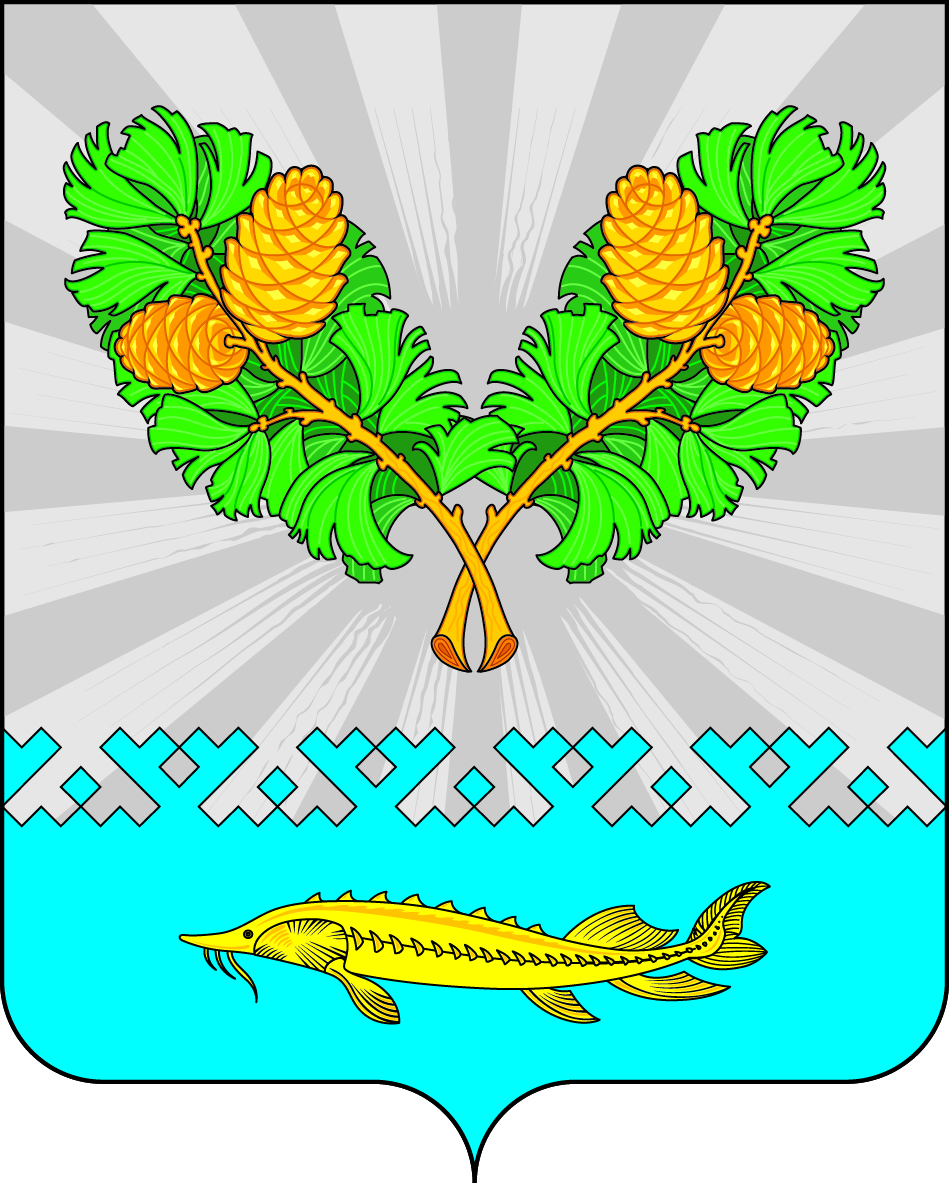 АДМИНИСТРАЦИЯСЕЛЬСКОГО ПОСЕЛЕНИЯ КАРЫМКАРЫОктябрьского районаХанты-Мансийского автономного округа - ЮгрыПОСТАНОВЛЕНИЕО внесении изменений и дополнений в постановлениеадминистрации сельского поселения Карымкарыот 10.12.2019 № 211-п«Об утверждении Административного регламента предоставления муниципальной услуги «Бесплатная передача в собственность граждан Российской Федерации занимаемых ими жилых помещений в муниципальном жилищном фонде (приватизация жилых помещений)»»В соответствии с Федеральным законом от 27.07.2010 N 210-ФЗ "Об организации предоставления государственных и муниципальных услуг" , Федеральным законом  от 30.12.2020 № 509-ФЗ « О внесении изменений в отдельные законодательные акты Российской Федерации», постановлением администрации сельского поселения Карымкары от 29.06.2011 N 49-п "О Порядке разработки и утверждения административных регламентов предоставления муниципальных услуг", Постановлением Правительства Российской Федерации от 15.08.2022 № 1415 «О внесении изменений в некоторые акты Правительства Российской Федерации», Постановлением правительства Российской Федерации от 18.09.2021 №1574 «О внесении изменений в требования к предоставлению в электронной форме муниципальных и государственных услуг» :Внести дополнения в постановление администрации сельского поселения Карымкары от 10.12.2019 № 211-п «Об утверждении Административного регламента предоставления муниципальной услуги «Бесплатная передача в собственность граждан Российской Федерации занимаемых ими жилых помещений в муниципальном жилищном фонде (приватизация жилых помещений)» согласно приложению.Постановление обнародовать путем размещения его на официальном сайте сельского поселения Карымкары информационно – телекоммуникационной сети  общего пользования «Интернет».Постановление вступает в силу после его официального обнародования.Контроль за исполнением постановления оставляю за собой.Глава сельского поселения Карымкары 							Ф.Н. СемёновПриложениек постановлению администрациисельского поселения Карымкарыот 14.11.2022 № 147-п Изменения и дополненияв постановление администрации сельского поселения Карымкарыот 10.12.2019 № 211-п«Об утверждении Административного регламента предоставления муниципальной услуги «Бесплатная передача в собственность граждан Российской Федерации занимаемых ими жилых помещений в муниципальном жилищном фонде (приватизация жилых помещений)»»Абзац 4 пункта 47 Раздела 2 изложить в новой редакции:«Форматно-логическая проверка сформированного запроса осуществляется единым порталом автоматически на основании требований, определяемых органом (организацией), в процессе заполнения заявителем каждого из полей электронной формы запроса. При выявлении единым порталом некорректно заполненного поля электронной формы запроса заявитель уведомляется о характере выявленной ошибки и порядке ее устранения посредством информационного сообщения непосредственно в электронной форме запроса.»;В абзаце 3 пункта 37 Раздела 2 слова «правилам пожарной безопасности» заменить словами «правилам противопожарного режима в Российской Федерации»;Абзац 2 пункта 46 Раздела 2 изложить в новой редакции:«При осуществлении записи на прием орган (организация) или многофункциональный центр не вправе требовать от заявителя совершения иных действий, кроме прохождения идентификации и аутентификации в соответствии с нормативными правовыми актами, регулирующими порядок предоставления услуги, указания цели приема, а также предоставления сведений, необходимых для расчета длительности временного интервала, который необходимо забронировать для приема.»Раздел III изложить в новой редакции: «III. Состав, последовательность и сроки выполнения административных процедур, требования к порядку их выполнения, в том числе особенности выполнения административных процедур в электронной форме, а также особенности выполнения административных процедур в многофункциональных центрах»;Пункт 30 дополнить подпунктом 5 следующего содержания:«4) предоставления на бумажном носителе документов и информации, электронные образы которых ранее были заверены в соответствии с пунктом 7_2 части 1 статьи 16 Федерального закона от 30.12.2021 г. № 590-ФЗ «О внесении изменений в законодательные акты Российской Федерации», за исключением случаев, если нанесение отметок на такие документы либо их изъятие является необходимым условием предоставления государственной или муниципальной услуги, и иных случаев, установленных федеральными законами.»;Подпункт «б» пункта 19 Раздела 2 изложить в новой редакции:«б) свидетельства о государственной регистрации актов гражданского состояния, выданные компетентными органами иностранного государства, и их нотариально удостоверенный перевод на русский язык;»;Подпункт «б»  пункта 19 Раздела 2 изложить в новой редакции:«б) свидетельства о государственной регистрации актов гражданского состояния, выданные компетентными органами иностранного государства, и их нотариально удостоверенный перевод на русский язык;»;Подпункт «в» пункта 19 Раздела 2 изложить в новой редакции:«в) исчерпывающий перечень документов, необходимых в соответствии с законодательными или иными нормативными правовыми актами для предоставления государственной или муниципальной услуги с разделением на документы и информацию, которые заявитель должен представить самостоятельно, и документы, которые заявитель вправе представить по собственной инициативе, так как они подлежат представлению в рамках межведомственного информационного взаимодействия;»;По всему тексту административного регламента слова «Единый и региональный портал», «Единый или региональный портал», «региональный портал» в соответствующих числах и падежах заменить словами «Единый портал» в соответствующих числах и падежах.Раздел II Регламента дополнить пунктом 51.1. следующего содержания: «51.1. Предоставление муниципальной услуги в упреждающем (проактивном) режиме не предусмотрено.». «14»ноября2022г.№147-пП. КарымкарыП. КарымкарыП. КарымкарыП. КарымкарыП. КарымкарыП. КарымкарыП. КарымкарыП. КарымкарыП. КарымкарыП. Карымкары